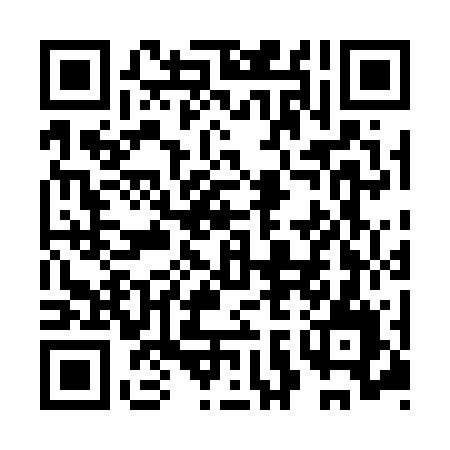 Ramadan times for Alberti, ArgentinaMon 11 Mar 2024 - Wed 10 Apr 2024High Latitude Method: NonePrayer Calculation Method: Muslim World LeagueAsar Calculation Method: ShafiPrayer times provided by https://www.salahtimes.comDateDayFajrSuhurSunriseDhuhrAsrIftarMaghribIsha11Mon5:325:326:571:114:437:247:248:4412Tue5:335:336:581:114:427:237:238:4313Wed5:335:336:591:104:417:217:218:4114Thu5:345:347:001:104:407:207:208:4015Fri5:355:357:011:104:397:187:188:3816Sat5:365:367:011:104:397:177:178:3717Sun5:375:377:021:094:387:167:168:3518Mon5:385:387:031:094:377:147:148:3419Tue5:395:397:041:094:367:137:138:3220Wed5:405:407:051:084:357:117:118:3121Thu5:415:417:051:084:347:107:108:3022Fri5:425:427:061:084:337:097:098:2823Sat5:435:437:071:074:327:077:078:2724Sun5:445:447:081:074:317:067:068:2525Mon5:445:447:091:074:307:047:048:2426Tue5:455:457:091:074:297:037:038:2227Wed5:465:467:101:064:297:027:028:2128Thu5:475:477:111:064:287:007:008:1929Fri5:485:487:121:064:276:596:598:1830Sat5:495:497:131:054:266:576:578:1731Sun5:495:497:131:054:256:566:568:151Mon5:505:507:141:054:246:556:558:142Tue5:515:517:151:044:236:536:538:123Wed5:525:527:161:044:226:526:528:114Thu5:535:537:171:044:216:516:518:105Fri5:535:537:171:044:206:496:498:086Sat5:545:547:181:034:196:486:488:077Sun5:555:557:191:034:186:476:478:068Mon5:565:567:201:034:176:456:458:049Tue5:565:567:211:024:166:446:448:0310Wed5:575:577:211:024:156:436:438:02